§3403.  Specific measures to support wind energy1.  Monitoring.  The commission shall monitor electricity markets and sale opportunities physically accessible to wind power installations in this State to determine whether such markets and opportunities are available for the sale of wind energy in accordance with federal and state law.[PL 2003, c. 665, §3 (NEW).]2.  Legal action.  After consultation with the Attorney General, the commission may initiate regulatory and other legal action to protect access to markets by wind power facilities located in the State.[PL 2003, c. 665, §3 (NEW).]3.  Certification.  The commission may certify a person as a community wind power generator if the commission determines that such a certification would support construction of a community wind power generation facility in this State and that the person will be the owner of that facility. The commission may not certify a person as a community wind power generator with respect to a community wind power generation facility for which the person commenced the site permit application process prior to August 23, 2006.[PL 2017, c. 170, Pt. G, §2 (AMD).]SECTION HISTORYPL 2003, c. 665, §3 (NEW). PL 2007, c. 693, §5 (AMD). PL 2007, c. 693, §37 (AFF). PL 2017, c. 170, Pt. G, §2 (AMD). The State of Maine claims a copyright in its codified statutes. If you intend to republish this material, we require that you include the following disclaimer in your publication:All copyrights and other rights to statutory text are reserved by the State of Maine. The text included in this publication reflects changes made through the First Regular and First Special Session of the 131st Maine Legislature and is current through November 1. 2023
                    . The text is subject to change without notice. It is a version that has not been officially certified by the Secretary of State. Refer to the Maine Revised Statutes Annotated and supplements for certified text.
                The Office of the Revisor of Statutes also requests that you send us one copy of any statutory publication you may produce. Our goal is not to restrict publishing activity, but to keep track of who is publishing what, to identify any needless duplication and to preserve the State's copyright rights.PLEASE NOTE: The Revisor's Office cannot perform research for or provide legal advice or interpretation of Maine law to the public. If you need legal assistance, please contact a qualified attorney.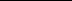 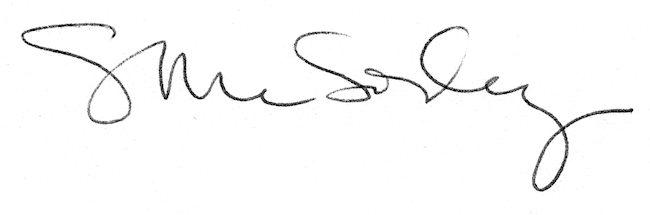 